D ů v o d o v á    z p r á v a   č. 31. Název problému a jeho charakteristika:Poskytnutí individuální dotace z rozpočtu Odboru sociálních služeb MMP organizaci Hospic svatého Lazara, z. s. IČ 66361508, sídlem Sladkovského 66, Plzeň na poskytování paliativní a hospicové péče ve výši 1 700 000 Kč.2. Konstatování současného stavu a jeho analýza:Hospic svatého Lazara je specializované zdravotnické zařízení s 28 lůžky, poskytující paliativní péči, tedy péči zaměřenou na úlevu zejména od bolesti, kterou postupující nemoc přináší, na rozdíl od standardní lékařské (kurativní) péče zaměřené na léčbu nemoci. Pobyt v hospici je určen pro umírající nemocné, u kterých byly vyčerpány všechny ostatní možnosti léčby základního onemocnění. Paliativní péče je komplexní, aktivní a na kvalitu života orientovaná péče poskytovaná pacientovi, který trpí nevyléčitelnou chorobou v pokročilém nebo terminálním stadiu. Cílem paliativní péče je zmírnit bolest a další tělesná a duševní strádání, zachovat pacientovu důstojnost a poskytnout podporu jeho blízkým.KSVZO RMP projednala žádost dne 12. 9. 2016. Rada města Plzně doporučila ZMP výši dotace v souladu s doporučením KSVZO RMP.Přehled poskytnutých dotací k 19. 1. 2017Souhrn podpor podle poskytovatele – de minimis:  Souhrn podpor podle oblasti(Souhrn je vypočítán za poslední dvě účetní období subjektu - do 31. 12. 2016) 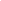 Souhrn podpor podle poskytovatele3. Předpokládaný cílový stav: Poskytnout dotaci ve výši 1 700 000,- Kč,- Kč organizaci s názvem Hospic svatého Lazara,
IČ 66361508, se sídlem Plzeň, Sladkovského 66, na poskytování paliativní a hospicové péče v souladu s předpisem Evropských společenství podle pravidla „de minimis“.4. Navrhované varianty řešení:Viz návrh usnesení.5. Doporučená varianta řešení:Viz návrh usnesení, jiná varianta se nenavrhuje.6. Finanční nároky řešení a možnosti finančního krytí (včetně všech následných například provozních nákladů):Poskytnutí dotace bude kryto ze schváleného rozpočtu OSS MMP pro rok 2017 – transfery jiným organizacím a veřejným rozpočtům.7. Návrh termínu realizace a určení zodpovědných pracovníků:Viz ukládací část.8. Dříve vydaná usnesení orgánů města nebo městských obvodů, která s  tímto návrhem souvisí:Usnesení ZMP č. 622 ze dne 15. 12. 2016.Usnesení RMP č. 32 ze dne 19. 1. 20179. Závazky či pohledávky vůči městu Plzeň:Nejsou.10. Přílohy:Nejsou.Souhrn za 66361508 - Hospic svatého LazaraSouhrn za 66361508 - Hospic svatého LazaraSouhrn za 66361508 - Hospic svatého LazaraSouhrn za 66361508 - Hospic svatého LazaraSouhrn za 66361508 - Hospic svatého LazaraSouhrn za 66361508 - Hospic svatého LazaraSouhrn za 66361508 - Hospic svatého LazaraZdrojRokNázev akceKázeňČástkaČástkaČástkaZdrojRokNázev akceporušenáschválenávyplacenávrácenáMMP-OSS2015Hospic sv. Lazara - Odlehčovací službyNe1 700 000,001 700 000,000ÚMO 22015zdravotní materiálNe15 000,0015 000,000ÚMO 32015Zakoupení zdravotního materiálu pro pacienty - rok 2015Ne50 000,0050 000,000ÚMO 42015Činnost Hospicu - zdravotní materiál pro pacientyNe50 667,0050 667,000ÚMO 12015činnost - zdravotní materiál, mzdové náklady sesterNe50 000,0050 000,000Suma 2015Suma 2015Suma 2015Suma 20151 865 667,001 865 667,000MMP-OSS2016Hospic sv. Lazara - Odlehčovací službyNe000MMP-OSS2016Hospicová a paliativní péčeNe1 700 000,001 700 000,000ÚMO 12016zakoupení zdravotního materiálu k zajištění hygieny a ošetření pacientů, mzdové nákladyNe75 000,0075 000,000ÚMO 22016zdravotnický materiálNe20 000,0020 000,000ÚMO 32016Zdravotní materiál pro pacienty - rok 2016Ne90 000,0090 000,000ÚMO 32016Oprava terasy pro pacienty a interiéru hospiceNe100 000,00100 000,000MMP-OŽP2016Ozelenění vnitrobloku a terasy v ulici Sladkovského 66aNe50 000,0050 000,000Suma 2016Suma 2016Suma 2016Suma 20162 035 000,002 035 000,000ÚMO 32017Rekonstrukce koupelen pacientů - rok 2017Ne000MMP-OSS2017Hospicová péčeNe000Suma 2017Suma 2017Suma 2017Suma 2017000OblastPřiděleno €Přiděleno Kčzemědělská prvovýroba0,00 €0,00 Kčrybolov0,00 €0,00 Kčostatní106 155,10 €2 890 667,00 Kčdoprava0,00 €0,00 KčSOHZ111 023,38 €3 000 000,00 KčCelkem217 178,48 €5 890 667,00 KčPoskytovatelPřiděleno €Přiděleno KčPlzeňský kraj147 277,59 €4 000 000,00 KčStatutární město Plzeň69 345,97 €1 875 667,00 KčMěsto Beroun554,92 €15 000,00 KčCelkem217 178,48 €5 890 667,00 Kč